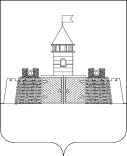 УПРАВЛЕНИЕ ОБРАЗОВАНИЯ АДМИНИСТРАЦИИ МУНИЦИПАЛЬНОГО ОБРАЗОВАНИЯ АБИНСКИЙ РАЙОНУПРАВЛЕНИЕ ПО ДЕЛАМ МОЛОДЕЖИ АДМИНИСТРАЦИИ МУНИЦИПАЛЬНОГО ОБРАЗОВАНИЯ АБИНСКИЙ РАЙОНП Р И К А З от  ________/________ года                                                            № ____/______                                                        г. АбинскОб организации несения Почетной Вахты Памяти на Посту № 1 у мемориалов и обелисков Великой Отечественной войны  1941-1945 годов На основании постановления администрации муниципального образования Абинский район № 641 от 28.07.2016 года, в соответствии с пунктом 27 части 1 статьи 15 Федерального закона от 6 октября 2003 года № 131-ФЗ «Об общих принципах организации местного  самоуправления в Российской Федерации», учитывая приказ министерства образования, науки и молодежной политики Краснодарского края от 28 июня 2016 года № 3181 «Об организации несения Почетной Вахты на Посту № 1 у мемориалов и обелисков Великой Отечественной войны 1941-1945 годов», на основании статьи 38 устава муниципального образования Абинский район управление образования администрации муниципального образования Абинский район                            п р и к а з ы в а е т:1. Утвердить график несения Почетной Вахты  на Посту № 1 у мемориалов и обелисков Великой Отечественной войны 1941-1945 годов (далее – Пост № 1) в период с 9 мая по 22 июня 2017 года (приложение).  2. Организовать несение Поста № 1 согласно графику несения Почетной Вахты  на Посту № 1  учащимися г. Абинска (МБОУ СОШ №№ 1, 3, 38 и МАОУ СОШ № 4) и ст. Холмской Абинского района (МБОУ СОШ №№ 15, 17, 43) в соответствии с положением «О несении Почетной Вахты Памяти на Посту № 1 у мемориалов и обелисков Великой Отечественной войны 1941-1945 годов» к приказу управления образования муниципального образования Абинский район № 581 от 1.08.2016 года.3. Директорам школ МБОУ СОШ № 1 (Осинцева), МБОУ СОШ № 3 (Гарбуз), МАОУ СОШ № 4 (Уривская), МБОУ СОШ № 38 (Клочан),  МБОУ СОШ  № 15 (Корытцева), МБОУ СОШ № 17 (Трещева), МБОУ СОШ № 43 (Канунникова) назначить ответственных за организацию и  несение    Почетной Вахты на Посту № 1 у мемориалов и обелисков Великой Отечественной войны 1941-1945 годов. 4. Общее руководство по организации  несения Почетной Вахты Памяти на Посту № 1 возложить на МБУ ДО ЦВР «Патриот» (Овсянников) и МКУ  «Центр патриотического воспитания подростков и молодежи им. В.А. Козлова» (Харламова).5.  Контроль за исполнением настоящего приказа возложить на заместителя начальника управления образования администрации муниципального образования Абинский район Е.Г. Марукян.Начальник управления                                          Начальник управленияобразования                                                            по делам молодежи_____________ С.Н. Филипская                            _____________ Н.В.Янпольская ГРАФИК  ПОСТА  № 1ПРИЛОЖЕНИЕУТВЕРЖДЕНОприказом управления образованияадминистрации муниципальногообразования Абинский район и  приказом управления по делам молодежи администрации муниципального образования Абинский районот ___________ года №____/_____Дата несения Вахты Памяти Наименование ООВремя несения службыАдрес места несения службы09.05.2017МБОУ СОШ № 110.00-12.00г. Абинск, парк 30-летия Победы09.05.2017МБОУ СОШ № 1710.00-12.00ст. Холмская, мемориал на площади Ярмарище13.05.2017МАОУ СОШ № 410.00-12.00г. Абинск, парк 30-летия Победы13.05.2017МБОУ СОШ № 1510.00-12.00ст. Холмская, мемориал на площади Ярмарище17.05.2017МАОУ СОШ № 410.00-12.00г. Абинск, парк 30-летия Победы17.05.2017МБОУ СОШ № 1510.00-12.00ст. Холмская, мемориал на площади Ярмарище20.05.2017МБОУ СОШ № 310.00-12.00г. Абинск, парк 30-летия Победы20.05.2017МБОУ СОШ № 4310.00-12.00ст. Холмская, мемориал на площади Ярмарище24.05.2017МБОУ СОШ № 310.00-12.00г. Абинск, парк 30-летия Победы24.05.2017МБОУ СОШ № 4310.00-12.00ст. Холмская, мемориал на площади Ярмарище27.05.2017МБОУ СОШ № 3810.00-12.00г. Абинск, парк 30-летия Победы27.05.2017МБОУ СОШ № 1710.00-12.00ст. Холмская, мемориал на площади Ярмарище31.05.2017МБОУ СОШ № 3810.00-12.00г. Абинск, парк 30-летия Победы31.05.2017МБОУ СОШ № 1710.00-12.00ст. Холмская, мемориал на площади Ярмарище03.06.2017МАОУ СОШ № 410.00-12.00г. Абинск, парк 30-летия Победы03.06.2017МБОУ СОШ № 1510.00-12.00ст. Холмская, мемориал на площади Ярмарище07.06.2017МАОУ СОШ № 410.00-12.00г. Абинск, парк 30-летия Победы07.06.2017МБОУ СОШ № 1510.00-12.00ст. Холмская, мемориал на площади Ярмарище10.06.2017МБОУ СОШ № 310.00-12.00г. Абинск, парк 30-летия Победы10.06.2017МБОУ СОШ № 4310.00-12.00ст. Холмская, мемориал на площади Ярмарище14.06.2017МБОУ СОШ № 310.00-12.00г. Абинск, парк 30-летия Победы14.06.2017МБОУ СОШ № 1710.00-12.00ст. Холмская, мемориал на площади Ярмарище17.06.2017МБОУ СОШ № 3810.00-12.00г. Абинск, парк 30-летия Победы17.06.2017МБОУ СОШ № 4310.00-12.00ст. Холмская, мемориал на площади Ярмарище22.06.2017МБОУ СОШ № 3810.00-12.00г. Абинск, парк 30-летия Победы22.06.2017МБОУ СОШ № 1710.00-12.00ст. Холмская, мемориал на площади ЯрмарищеНачальник управленияобразования_____________ С.Н. Филипская            Начальник управления           по делам молодежи         _____________ Н.В.Янпольская